Publicado en Madrid el 08/06/2021 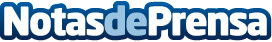 "La igualdad de oportunidades no es un gasto, es una inversión"La presidenta del Clúster Marítimo y Logístico de las Islas Baleares ofrece una visión panorámica de la implantación de los planes de igualdad en las empresas, durante una nueva jornada del Clúster Marítimo EspañolDatos de contacto:José HenríquezResponsable de Comunicación del Clúster Marítimo Español628269082Nota de prensa publicada en: https://www.notasdeprensa.es/la-igualdad-de-oportunidades-no-es-un-gasto-es Categorias: Nacional Nautica Logística Recursos humanos Sector Marítimo http://www.notasdeprensa.es